График проведения оценочных процедурв МКОУ «Новомонастырская СОШ» на 2021/2022 учебный год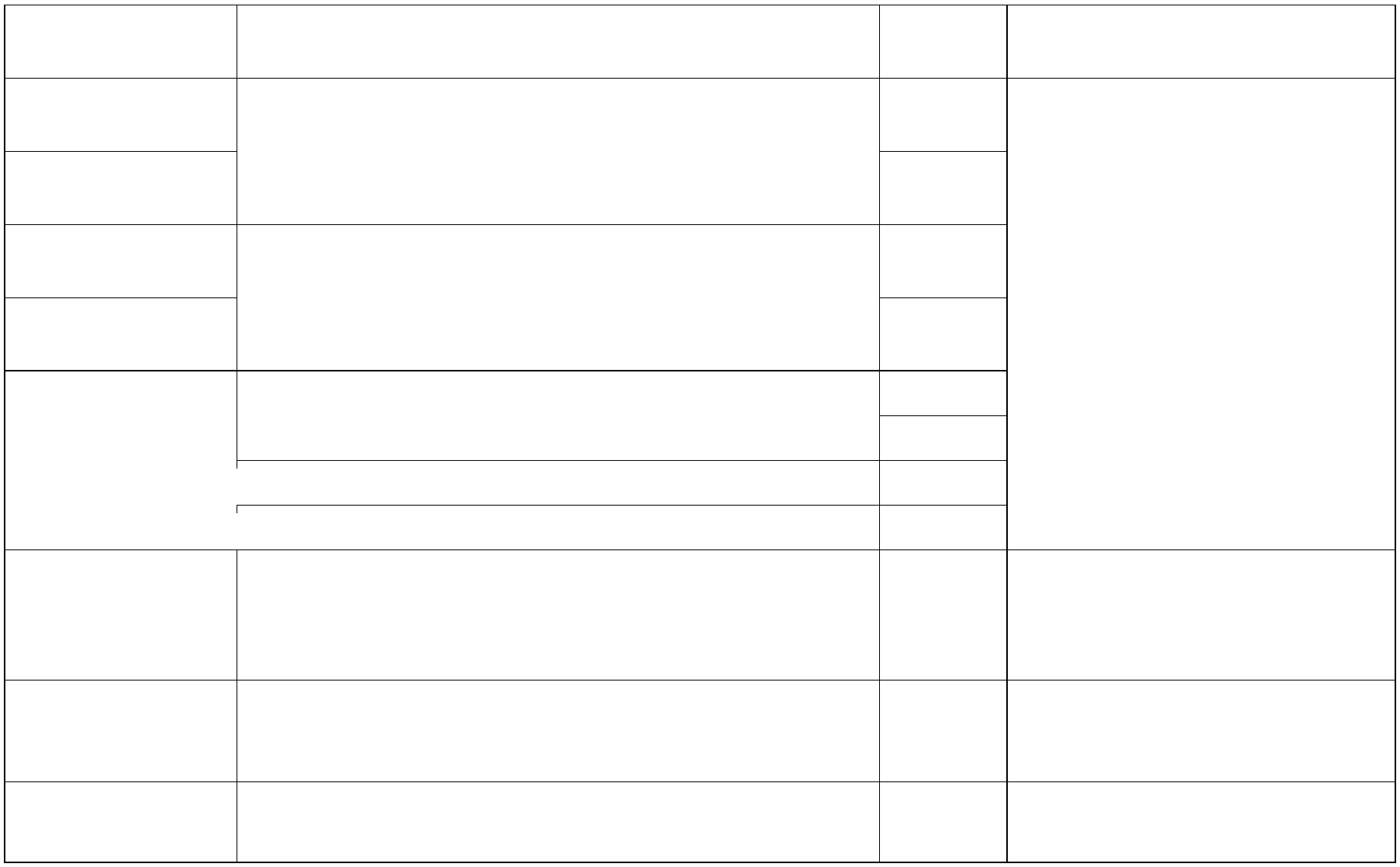 Сроки проведения13.09.2021-27.09.202120.09.2021-25.09.202113.09.2021-27.09.202113.09.2021-20.09.202113.09.2021-20.09.2021Ноябрь 20211.11.2021-12.11.20211.11.2021 –12.11.2021ПредметМатематикаРусский языкАнглийский язык История, обществознание, физика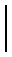 Биология, история, обществознание, физика, химия.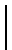 Предметный контроль знаний обучающихся по итогам 1 триместраМатематика, русский язык (пробные экзамены)Класс2-45-112-45-102-45-1110115-8,109,11Контрольные мероприятияВнутришкольный мониторинг качества подготовки обучающихся (входной)Внутришкольный мониторингкачества подготовки обучающихсяВнутришкольный мониторингкачества	подготовки8.11.2021 –12.11. 2021 г.Декабрь 2021 г.10.02.2022-18.02.2022Февраль 2022г.15.03.2022-20.05.202201.04.2022-20.05.202215.03.2022-20.05.2022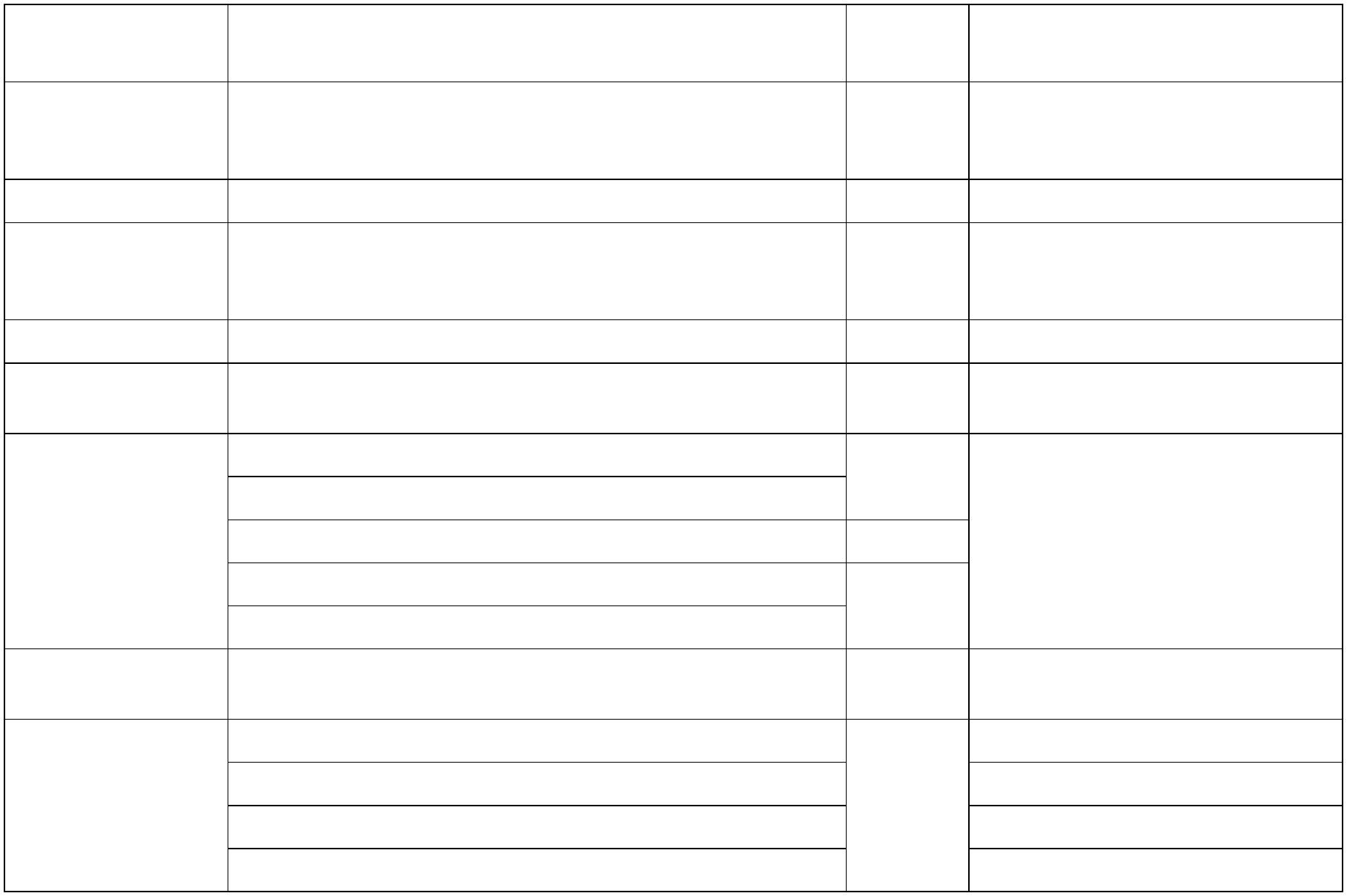 25.04.2022-29.04.202212.05.2022-20.05.202225.04.2022-29.04.202212.05.2022-20.05.202225.04.2022-29.04.202212.05.2022-20.05.202218.04.2022-29.04. 2022.12.05.2022-24.05.202221.03. 2022 –4.04.2022Физика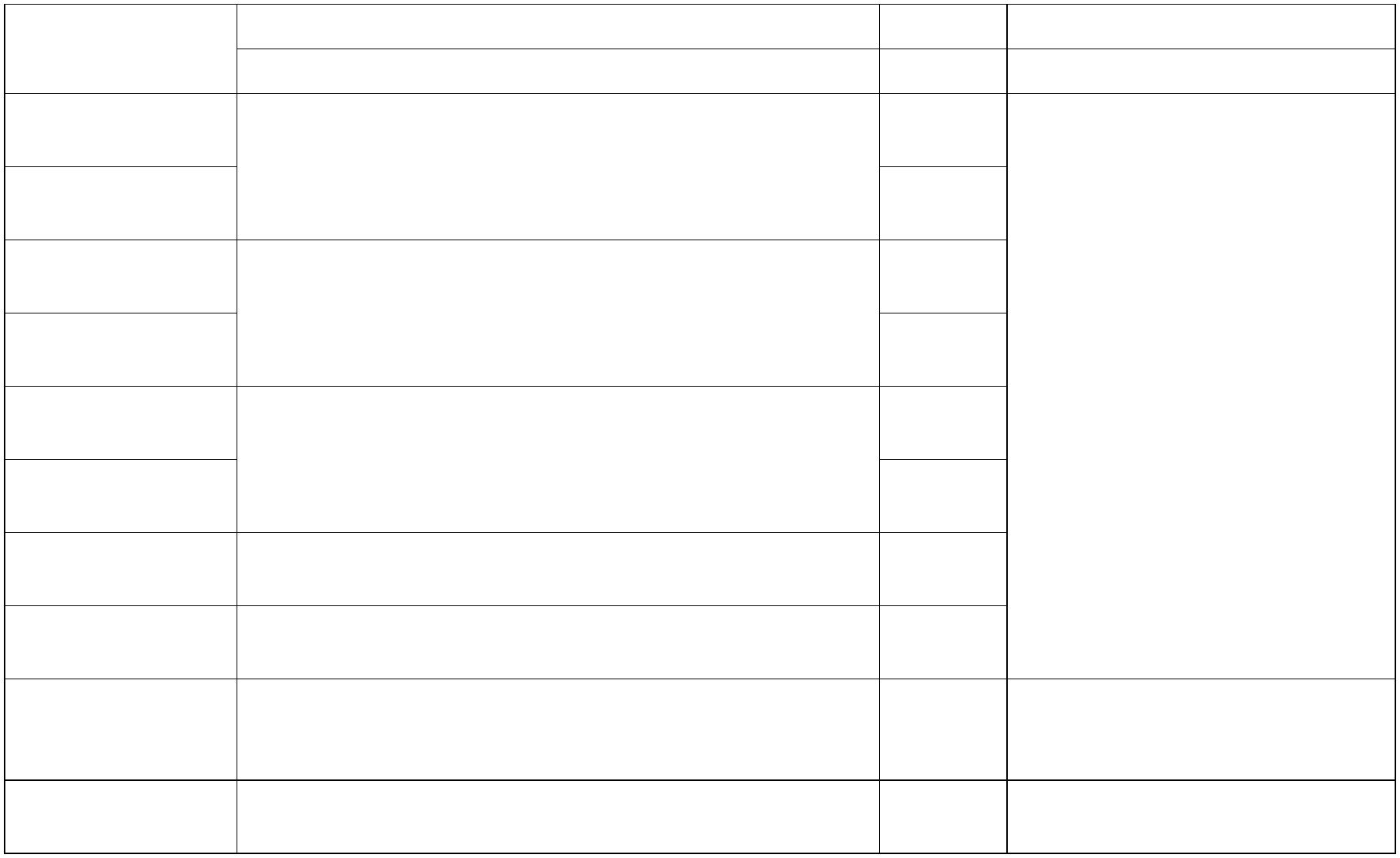 ХимияМатематикаРусский языкАнглийский языкМатематика, русский язык, биология, химия, история, обществознание.Биология, Химия, ФизикаМатематика, русский язык, предметы по выбору (пробные экзамены)обучающихся к ГИАВнутришкольный мониторингПредметы по выбору (пробные экзамены)9,11качества подготовкиобучающихся к ГИАЛитература11Итоговое сочинениеВнутришкольный мониторингЧитательская грамотность5-9качества подготовкиобучающихсяРусский язык9Итоговое собеседованиеРусский язык4-8Математика4-8МатематикаОкружающий мир4ВПР в штатном режимеИстория5Биология5БиологияАнглийский язык7ВПР в штатном режимеИсторияВПР в штатном режимеБиология6-8ВПР в штатном режимеГеография6-8ВПР в штатном режимеГеографияВПР в штатном режимеОбществознаниеВПР в штатном режиме7-8ВПР в штатном режиме8ВПР в штатном режиме2-35-8,102-35-8,10Промежуточная аттестация2-45-8,109,115-8,10Внутришкольный мониторинг9,11качества подготовки обучающихсяк ГИА